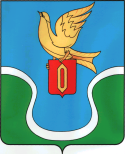                                            ГОРОДСКАЯ ДУМАМУНИЦИПАЛЬНОГО ОБРАЗОВАНИЯ        «ГОРОДСКОЕ ПОСЕЛЕНИЕ            «ГОРОД ЕРМОЛИНО»	                                            КАЛУЖСКАЯ ОБЛАСТЬ                                                                         РЕШЕНИЕ«02»  февраля  2015 г.                                                                                       №  7«Об утверждении схемы избирательных округовдля проведения выборов депутатов Городской Думы МО«Городское поселение «Г. Ермолино» и ее географическое положение» В соответствии со статьей 18 Федерального  закона   от  12 июня 2002 года № 67-ФЗ «Об основных гарантиях избирательных прав и права на участие в референдуме граждан Российской Федерации», Законом Калужской области «О выборах в органы местного самоуправления», Уставом муниципального образования «Городское поселение «Г. Ермолино»,  Городская Дума МО «Городское поселение «Г. Ермолино», РЕШИЛА:1. Утвердить схему избирательных округов по выборам депутатов Городской Думы муниципального образования «Городское поселение «Г. Ермолино» на 10 лет и ее графическое изображение (Приложение № 1 и Приложение № 2).           2. Направить настоящее Решение в территориальную избирательную комиссию Боровского района.          3. Признать утратившим силу Решение Городской Думы МО «Городское поселение «Г. Ермолино» от 05 ноября 2009 года  № 65 «Об утверждении схемы  избирательных округов по выборам депутатов Городской Думы МО «Городское поселение «Г. Ермолино» 14 марта 2014 года и ее графическое изображение».           4. Отменить Решение Городской Думы МО «Горосдкое поселение «Г. Ермолино» от 18 декабря 2014 г. № 96.          5. Опубликовать настоящее Решение в газете « Уголок России» и разместить на официальном сайте администрации в сети интернет.           6.Контроль за выполнением данного Решения возложить на председателя Городской Думы МО «Городское поселение «Г. Ермолино» В.В. Бодров.         7. Настоящее Решение вступает в законную силу с момента опубликования. Глава МО «Городское поселение                                       «Город   Ермолино»                                                               В.В. Бодров                                             Отп. 6 экз.3 – в дело 1 – админ. ГП «Г. Ермолино»1 – прокуратура1 – МО МР «Боровский район»Приложение 1к  решению Городской ДумыМО «Городское поселение «Г. Ермолино»от 02 февраля 2015 года № 7«Об утверждении схемы  избирательных округов по  выборам депутатов Городской ДумыМО «Городскоепоселение «Г. Ермолино»            на 10 лет. и её графическое изображение»СХЕМА   избирательных округов для проведения выборов депутатов МО «Городское поселение «Г. Ермолино»Количество  мандатов  - 15Количество  пятимандатных округов – 3             В пятимандатный избирательный округ № 1 включены улицы избирательного участка № 0318 МО «Городское поселение «Г. Ермолино»: Горького, Кирова, Комсомольская, Кооперативная, Ломоносова, К. Маркса, Мичурина, Пушкина, Садовая, Советская, Текстильная, Урицкого, 1 МаяЧисло избирателей в округе – 2375 человекВ пятимандатный избирательный округ № 2 включены улицы избирательного участка № 0319 МО «Городское поселение «Г. Ермолино»: Гагарина, Набережная, Фабричная, ЦРС и ЛПС, площадь ЛенинаЧисло избирателей в округе – 2314 человекВ пятимандатный избирательный округ № 3 включены улицы избирательных участков № 0320, 0321 и 0322 МО «Городское поселение «Г. Ермолино»: Аграрная, В. Гладышева, Молодежная, Новая, Полевая, Русиново, Солнечная, Заречная, Медработников, ОПХ «Ермолино», Боровская, Жукова, Калинина, Ленина, Магистральная, Мира, Островского, Победы, Взлетная, ЗеленаяЧисло избирателей в округе – 2396 человек